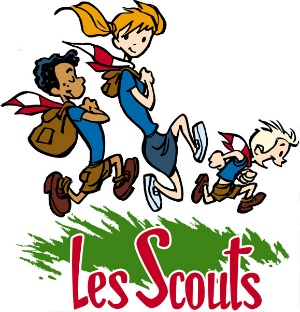 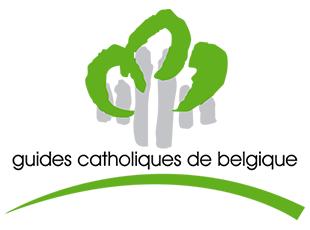 Chers parents,Nous vous l’annoncions en début d’année, nous (staff d’U et chefs), souhaitons créer un « comité des fêtes ». Comme son nom l’indique, ce comité aurait pour mission d’organiser et encadrer les moments forts de l’année, tels que la veillée de Noël et la fête d’Unité. Pourquoi cette démarche ? Au cours des années précédentes, nous avons remarqué que bon nombre de familles manquaient à l’appel lors de ces rassemblements annuels. Alors que les animations proposées pendant les réunions semblent ravir les bambins, nous aimerions qu’il en soit de même pour les parents lors de ces grands événements. Ces fêtes doivent aussi vous permettre de rencontrer les chefs de vos enfants, participer à la vie de notre Unité et passer de bons moments en famille. Dans cette perspective, nous voulons associer davantage de parents aux préparatifs. Vous pourrez ainsi apporter de nouvelles idées et faciliter l’organisation de ces événements.Tel que nous l’imaginons, le comité comprendra 2 représentants permanents du staff d’Unité ainsi que quelques chefs (lors de réunions consultatives) et, évidemment, l’ensemble des parents qui répondront à notre appel. Nous déterminerons ensemble l’agenda « officiel » du comité lors de notre première réunion consultative. Nous vous donnerons aussi quelques conseils au niveau de la répartition des tâches, points importants etc. mais nous souhaitons laisser une certaine autonomie aux parents qui intégreront le comité. Ceci dit, autonomie ne signifie pas que le staff d’Unité se délestera de ses responsabilités !Si vous avez l’envie de nous rejoindre en apportant votre « plus » à l’Unité, nous serons ravis de vous avoir à bord. Il s’agit d’un investissement en temps mais, par expérience, une fois les tâches clairement définies/distribuées, vous aurez encore une vie à côté de l’Unité. Plus sérieusement, nous sommes convaincus que vous associer aux projets de l’Unité sera une belle avancée pour tous et participera au succès de nos futures fêtes.  Nous attendons donc vos réponses avec impatience !Pour des raisons pratiques, veuillez confirmer votre souhait d’intégrer le comité de fêtes avant le 20  novembre via l’adresse e-mail de l’Unité (uniteohain@hotmail.com). Une fois vos réponses reçues, nous vous convierons à une première réunion d’information. Scoutement vôtre, Le Staff D’Unité 45ème Notre-Dame-de-la-Paix / 62ème Sainte-Etienne